УМВД России по Курганской областиМО МВД России «Варгашинский»ОП «Белозерское»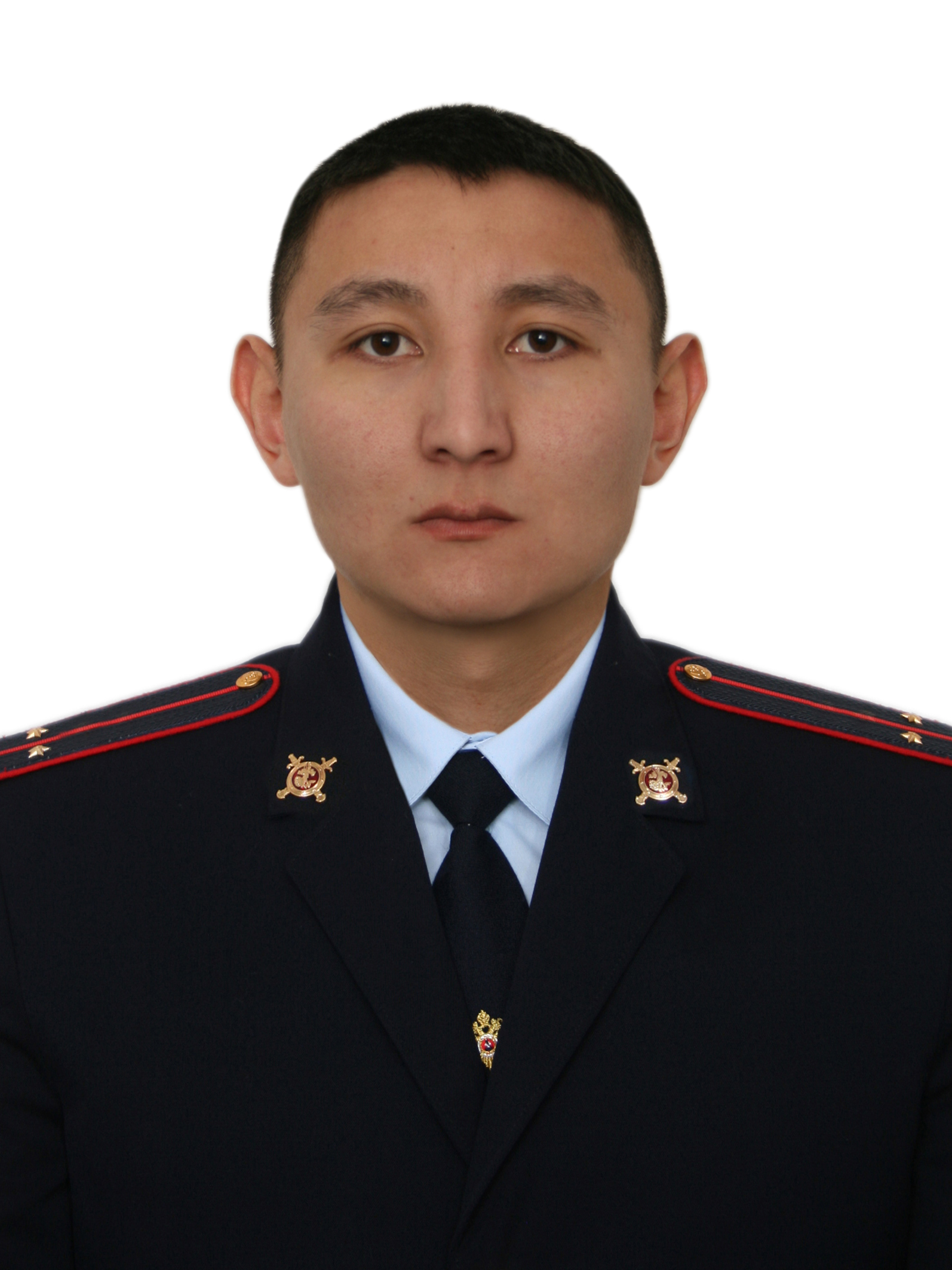 Участковый уполномоченный полициигруппы УУП и ПДН ОП «Белозерское»лейтенант полицииЖаматов Уразал Суйындыкович(временное закрепление за участком в связи с вакансией)Административный участок № 1График приема граждан:вторник с 17:00 до 19:00,четверг с 17:00 до 19:00,суббота с 15:00 до 16:00Прием граждан осуществляется в кабинете № 1ул. К. Маркса д. 11с. Белозерское Курганской области.служебный телефон(8 35 232) 2 93 06,мобильный служебный телефон+7-908-831-84-45,телефон ДЧ(8 35 232) 2 93 06возможны измененияАдрес участкового пункта полиции Курганская (обл) Белозерский (р-н) Белозерское (с) Карла Маркса (ул) 11 ОП Время работы: с 09:00 до 18:00ГРАФИК ПРИЁМА ГРАЖДАН:
Вторник с 17:00 до 19:00
Четверг с 17:00 до 19:00 
Суббота с 15:00 до 16:00Все адреса участка:Курганская (обл) Белозерский (р-н) Белозерское (с) Гладкова (ул) 3-13 4-20 Курганская (обл) Белозерский (р-н) Белозерское (с) Попова (ул) 2-46 Курганская (обл) Белозерский (р-н) Белозерское (с) Попова (ул) 1-33 Курганская (обл) Белозерский (р-н) Белозерское (с) Степная (ул) 3-29 4-32 Курганская (обл) Белозерский (р-н) Белозерское (с) Садовая (ул) 1-35 2-38 Курганская (обл) Белозерский (р-н) Белозерское (с) Ленина (ул) 1-127 Курганская (обл) Белозерский (р-н) Белозерское (с) Суворова (ул) 1-17 2-24 Курганская (обл) Белозерский (р-н) Белозерское (с) Солнечная (ул) 1-3 4-20 Курганская (обл) Белозерский (р-н) Белозерское (с) Пушкина (ул) 4-26 Курганская (обл) Белозерский (р-н) Белозерское (с) Пушкина (ул) 3-15 Курганская (обл) Белозерский (р-н) Белозерское (с) Калинина (ул) 1-63 4-68 Курганская (обл) Белозерский (р-н) Белозерское (с) Комсомольская (ул) 1-11 4-10 Курганская (обл) Белозерский (р-н) Белозерское (с) Курганская (ул) 3-13 6-14 Курганская (обл) Белозерский (р-н) Белозерское (с) Гоголя (ул) 1-11 2-12 Курганская (обл) Белозерский (р-н) Белозерское (с) Зеленая (ул) 7-11 4-12 Курганская (обл) Белозерский (р-н) Белозерское (с) Пичугина (ул) 4-20 Курганская (обл) Белозерский (р-н) Белозерское (с) Пичугина (ул) 3-13 Курганская (обл) Белозерский (р-н) Белозерское (с) Карла Маркса (ул) 4-14 Курганская (обл) Белозерский (р-н) Белозерское (с) Карла Маркса (ул) 1-7 Курганская (обл) Белозерский (р-н) Белозерское (с) Цветкова (ул) 1-51 4-30 Курганская (обл) Белозерский (р-н) Белозерское (с) Кирова (ул) 1-123 Курганская (обл) Белозерский (р-н) Белозерское (с) Советская (ул) 5-89 Адрес участкового пункта полиции Курганская (обл) Белозерский (р-н) Белозерское (с) Карла Маркса (ул) 11 ОП Время работы: с 09:00 до 18:00ГРАФИК ПРИЁМА ГРАЖДАН:
Вторник с 17:00 до 19:00
Четверг с 17:00 до 19:00 
Суббота с 15:00 до 16:00Все адреса участка:Курганская (обл) Белозерский (р-н) Белозерское (с) Гладкова (ул) 3-13 4-20 Курганская (обл) Белозерский (р-н) Белозерское (с) Попова (ул) 2-46 Курганская (обл) Белозерский (р-н) Белозерское (с) Попова (ул) 1-33 Курганская (обл) Белозерский (р-н) Белозерское (с) Степная (ул) 3-29 4-32 Курганская (обл) Белозерский (р-н) Белозерское (с) Садовая (ул) 1-35 2-38 Курганская (обл) Белозерский (р-н) Белозерское (с) Ленина (ул) 1-127 Курганская (обл) Белозерский (р-н) Белозерское (с) Суворова (ул) 1-17 2-24 Курганская (обл) Белозерский (р-н) Белозерское (с) Солнечная (ул) 1-3 4-20 Курганская (обл) Белозерский (р-н) Белозерское (с) Пушкина (ул) 4-26 Курганская (обл) Белозерский (р-н) Белозерское (с) Пушкина (ул) 3-15 Курганская (обл) Белозерский (р-н) Белозерское (с) Калинина (ул) 1-63 4-68 Курганская (обл) Белозерский (р-н) Белозерское (с) Комсомольская (ул) 1-11 4-10 Курганская (обл) Белозерский (р-н) Белозерское (с) Курганская (ул) 3-13 6-14 Курганская (обл) Белозерский (р-н) Белозерское (с) Гоголя (ул) 1-11 2-12 Курганская (обл) Белозерский (р-н) Белозерское (с) Зеленая (ул) 7-11 4-12 Курганская (обл) Белозерский (р-н) Белозерское (с) Пичугина (ул) 4-20 Курганская (обл) Белозерский (р-н) Белозерское (с) Пичугина (ул) 3-13 Курганская (обл) Белозерский (р-н) Белозерское (с) Карла Маркса (ул) 4-14 Курганская (обл) Белозерский (р-н) Белозерское (с) Карла Маркса (ул) 1-7 Курганская (обл) Белозерский (р-н) Белозерское (с) Цветкова (ул) 1-51 4-30 Курганская (обл) Белозерский (р-н) Белозерское (с) Кирова (ул) 1-123 Курганская (обл) Белозерский (р-н) Белозерское (с) Советская (ул) 5-89 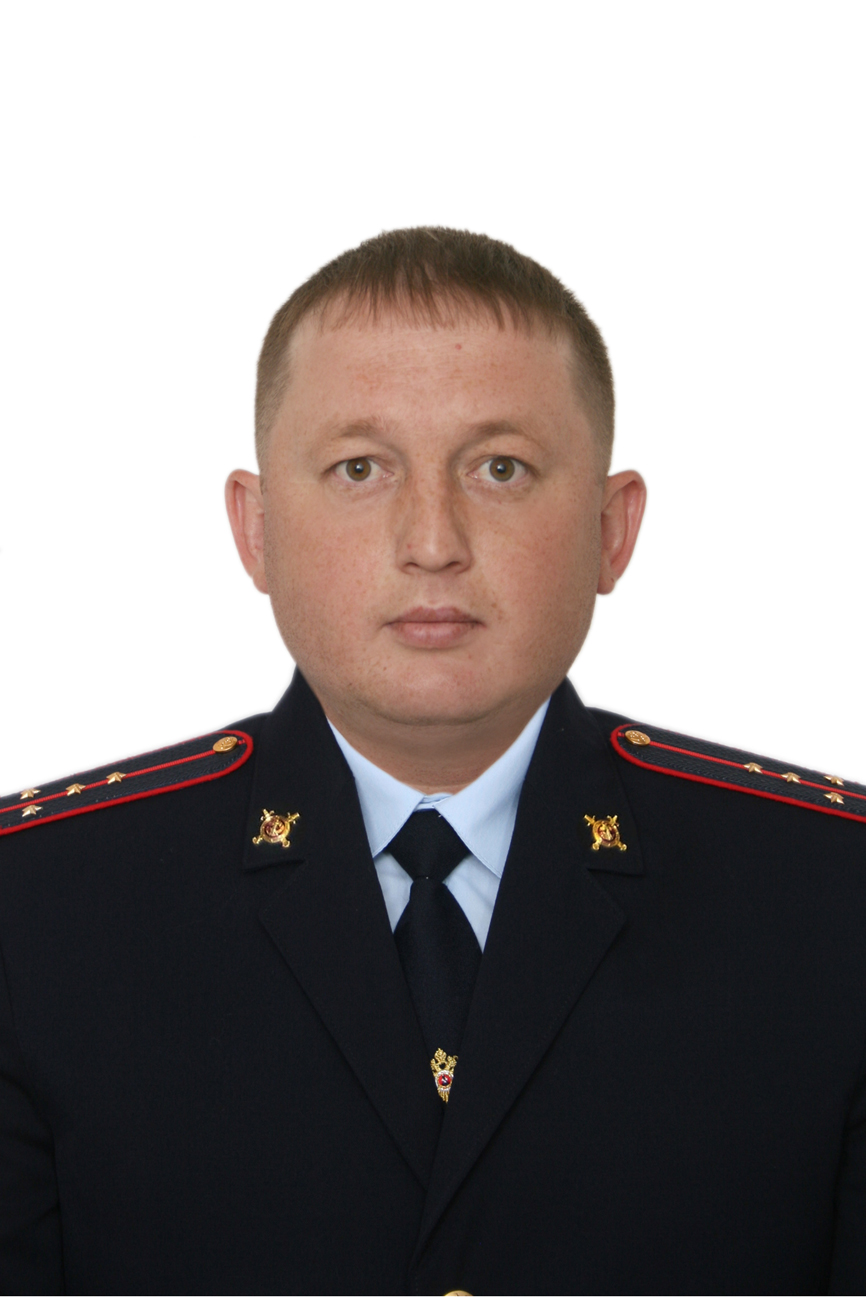 Участковый уполномоченный полициигруппы УУП и ПДН ОП «Белозерское»капитан полицииСидоров Дмитрий Сергеевич (временное закрепление за участком в связи с вакансией)Административный участок № 2График приема граждан:вторник с 17:00 до 19:00,четверг с 17:00 до 19:00,суббота с 15:00 до 16:00Прием граждан осуществляется в кабинете № 1ул. К. Маркса д. 11с. Белозерское Курганской области.служебный телефон(8 35 232) 2 93 06,мобильный телефон+7 909-171-02-84,телефон ДЧ(8 35 232) 2 93 06возможны измененияАдрес участкового пункта полиции Курганская (обл) Белозерский (р-н) Белозерское (с) Карла Маркса (ул) 11 ОП Время работы: ГРАФИК ПРИЁМА ГРАЖДАН:
Вторник с 17:00 до 19:00
Четверг с 17:00 до 19:00 
Суббота с 15:00 до 16:00Все адреса участка:Курганская (обл) Белозерский (р-н) Белозерское (с) Полевая (ул) 1-25 2-24 Курганская (обл) Белозерский (р-н) Белозерское (с) Совхозная (ул) 1-17 2-12 Курганская (обл) Белозерский (р-н) Белозерское (с) Энтузиастов (ул) 1-21 2-16 Курганская (обл) Белозерский (р-н) Белозерское (с) Коммунальная (ул) 1-31 2-34 Курганская (обл) Белозерский (р-н) Белозерское (с) Строителей (ул) 1-47 2-56 Курганская (обл) Белозерский (р-н) Белозерское (с) Транспортная (ул) 1-43 2-54 Курганская (обл) Белозерский (р-н) Белозерское (с) Проектная (ул) 3-21 6-20 Курганская (обл) Белозерский (р-н) Белозерское (с) Западная (ул) 3-19 4-20 Курганская (обл) Белозерский (р-н) Белозерское (с) Новая (ул) 1-19 4-24 Курганская (обл) Белозерский (р-н) Белозерское (с) Юбилейная (ул) 1-23 2-22 Курганская (обл) Белозерский (р-н) Белозерское (с) Пионерская (ул) 1-7 4-12 Курганская (обл) Белозерский (р-н) Белозерское (с) Налимова (ул) 1-13 2-16 Курганская (обл) Белозерский (р-н) Белозерское (с) Нестерова (ул) 1-27 2-24 Курганская (обл) Белозерский (р-н) Белозерское (с) Майский (пер) 3-7 8 Курганская (обл) Белозерский (р-н) Белозерское (с) Советская (ул) 2-74 Курганская (обл) Белозерский (р-н) Белозерское (с) Коммунаров (ул) 1-17 2-28 Курганская (обл) Белозерский (р-н) Белозерское (с) Попова (ул) 35-63 46-72 Курганская (обл) Белозерский (р-н) Белозерское (с) Коминтерна (ул) 1-11 4-12 Курганская (обл) Белозерский (р-н) Белозерское (с) Кооперативная (ул) 3-19 4-28 Курганская (обл) Белозерский (р-н) Белозерское (с) Рогачева (ул) 1-47 2-52 Курганская (обл) Белозерский (р-н) Белозерское (с) Первомайская (ул) 1-9 4-10 Курганская (обл) Белозерский (р-н) Белозерское (с) Пичугина (ул) 27-49 Курганская (обл) Белозерский (р-н) Белозерское (с) Пичугина (ул) 34-56 Курганская (обл) Белозерский (р-н) Белозерское (с) Карла Маркса (ул) 11-67 Курганская (обл) Белозерский (р-н) Белозерское (с) Карла Маркса (ул) 16-58 Курганская (обл) Белозерский (р-н) Белозерское (с) Кирова (ул) 1-43 4-50 Курганская (обл) Белозерский (р-н) Белозерское (с) Мойзыха (ул) 1-43 4-50 Курганская (обл) Белозерский (р-н) Белозерское (с) Октябрьская (ул) 7-13 2-12 Курганская (обл) Белозерский (р-н) Белозерское (с) Солнечная (ул) 39-31 10-20 Курганская (обл) Белозерский (р-н) Белозерское (с) Зауральская (ул) 3 6 Курганская (обл) Белозерский (р-н) Белозерское (с) Садовая (ул) 37-39 36-38 Курганская (обл) Белозерский (р-н) Белозерское (с) Светлый (пер) 5-9 8 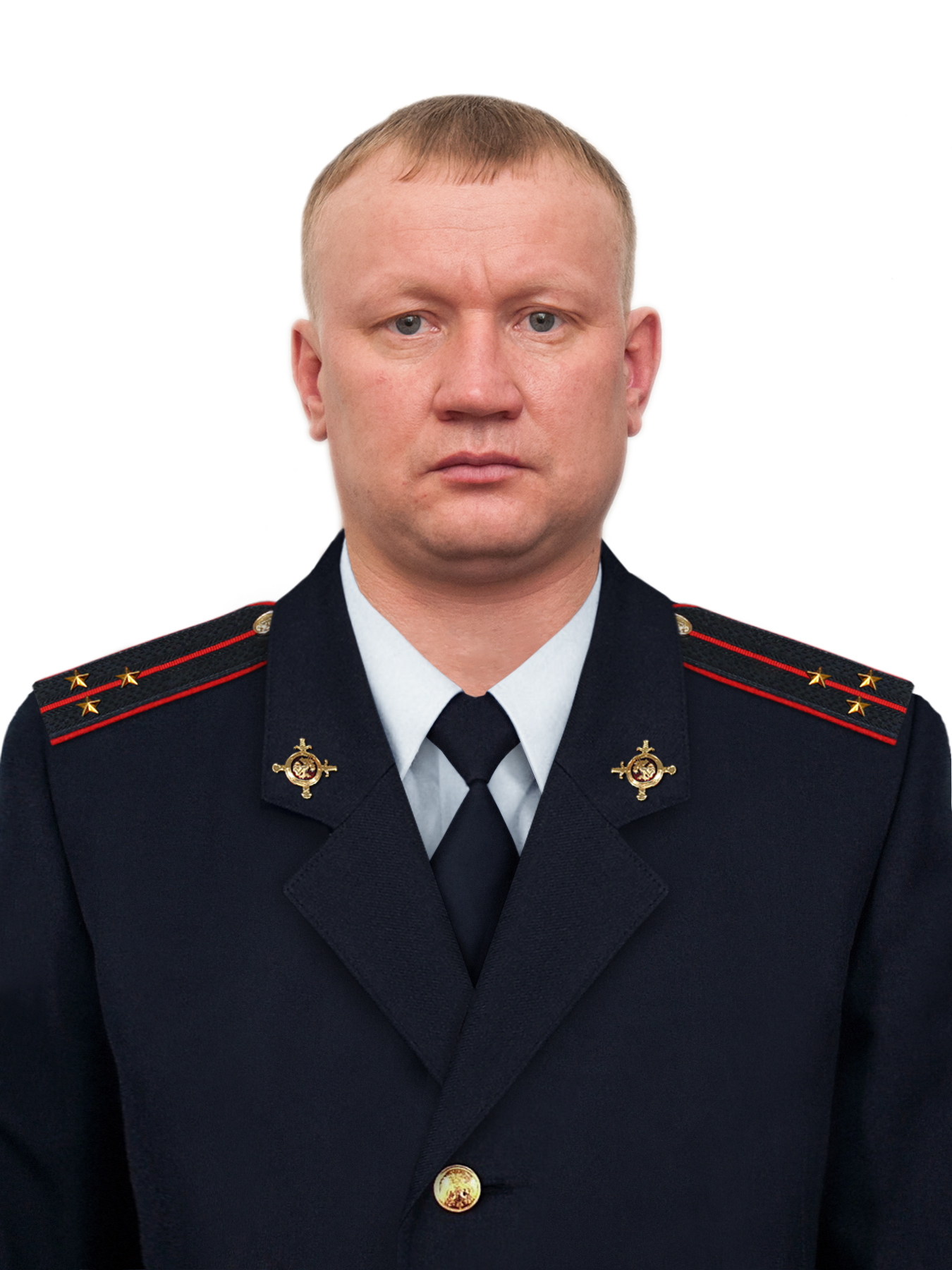 Старший участковый уполномоченный полициигруппы УУП и ПДН ОП «Белозерское»старший лейтенант полицииАрсентьев Михаил ВалерьевичАдминистративный участок № 3Прием граждан осуществляется:с. Боровлянка, ул. Советская, д. 40 суббота с 15:00 до 16:00.служебный телефон (8 35 232) 2 86 52;с. Вагино, ул. Школьная, д. 6вторник с 17:00 до 19:00.служебный телефон (8 35 232) 2 52 40с. Памятное, ул. Данилова, д. 30 четверг с 17:00 до 19:00. служебный телефон(8 35 232) 2 53 41,мобильный служебный телефон+7-999-367-01-49,телефон ДЧ(8 35 232) 2 93 06Старший участковый уполномоченный полициигруппы УУП и ПДН ОП «Белозерское»старший лейтенант полицииАрсентьев Михаил ВалерьевичАдминистративный участок № 3Прием граждан осуществляется:с. Боровлянка, ул. Советская, д. 40 суббота с 15:00 до 16:00.служебный телефон (8 35 232) 2 86 52;с. Вагино, ул. Школьная, д. 6вторник с 17:00 до 19:00.служебный телефон (8 35 232) 2 52 40с. Памятное, ул. Данилова, д. 30 четверг с 17:00 до 19:00. служебный телефон(8 35 232) 2 53 41,мобильный служебный телефон+7-999-367-01-49,телефон ДЧ(8 35 232) 2 93 06Адрес участкового пункта полиции Курганская (обл) Белозерский (р-н) Боровлянка (с) Советская (ул) 40 сельсовет Время работы: ГРАФИК ПРИЁМА ГРАЖДАН:
Суббота с 15:00 до 16:00Все адреса участка:Курганская (обл) Белозерский (р-н) Боровлянка (с) Курганская (обл) Белозерский (р-н) Стеклозавод (п) Курганская (обл) Белозерский (р-н) Тебенякское (д) Адрес участкового пункта полиции Курганская (обл) Белозерский (р-н) Вагино (с) Солнечная (ул) 6 сельсовет Время работы: ГРАФИК ПРИЁМА ГРАЖДАН:
Вторник с 17:00 до 19:00
Все адреса участка:Курганская (обл) Белозерский (р-н) Вагино (с) Курганская (обл) Белозерский (р-н) Мясникова (д) Курганская (обл) Белозерский (р-н) Подборная (д) Адрес участкового пункта полиции Курганская (обл) Белозерский (р-н) Памятное (с) Данилова (ул) 30 сельсовет Время работы: ГРАФИК ПРИЁМА ГРАЖДАН:
Четверг с 17:00 до 19:00 Все адреса участка:Курганская (обл) Белозерский (р-н) Памятное (с) Курганская (обл) Белозерский (р-н) Волосникова (д) Курганская (обл) Белозерский (р-н) Стенниково (д) Курганская (обл) Белозерский (р-н) Усть-Суерское (с) Участковый уполномоченный полициигруппы УУП и ПДН ОП «Белозерское» лейтенант полицииЖаматов Уразал СуйындыковичАдминистративный участок № 4Прием граждан осуществляется:с. Белозерское, ул. К. Маркса, д. 11 суббота с 15:00 до 16:00.служебный телефон (8 35 232) 2 93 06;с. Нижнетобольное, ул. Школьная, д. 28вторник с 17:00 до 19:00.служебный телефон (8 35 232) 2 42 96с. Белозерское, ул. К. Маркса, д. 11 четверг с 17:00 до 19:00. служебный телефон(8 35 232) 2 93 06,мобильный служебный телефон+7-908-831-84-45,телефон ДЧ(8 35 232) 2 93 06Участковый уполномоченный полициигруппы УУП и ПДН ОП «Белозерское» лейтенант полицииЖаматов Уразал СуйындыковичАдминистративный участок № 4Прием граждан осуществляется:с. Белозерское, ул. К. Маркса, д. 11 суббота с 15:00 до 16:00.служебный телефон (8 35 232) 2 93 06;с. Нижнетобольное, ул. Школьная, д. 28вторник с 17:00 до 19:00.служебный телефон (8 35 232) 2 42 96с. Белозерское, ул. К. Маркса, д. 11 четверг с 17:00 до 19:00. служебный телефон(8 35 232) 2 93 06,мобильный служебный телефон+7-908-831-84-45,телефон ДЧ(8 35 232) 2 93 06Адрес участкового пункта полиции Курганская (обл) Белозерский (р-н) Белозерское (с) Карла Маркса (ул) 11 ОП Время работы: ГРАФИК ПРИЁМА ГРАЖДАН:
Четверг с 17:00 до 19:00 
Суббота с 15:00 до 16:00Все адреса участка:Курганская (обл) Белозерский (р-н) Белозерское (с) Мира (ул) 1-15 2-18 Курганская (обл) Белозерский (р-н) Белозерское (с) 60 лет Советской Власти (ул) 1-47 2-58 Курганская (обл) Белозерский (р-н) Белозерское (с) Победы (ул) 5-21 4-22 Курганская (обл) Белозерский (р-н) Белозерское (с) Береговая (ул) 1-37 2-40 Курганская (обл) Белозерский (р-н) Белозерское (с) Тобольная (ул) 1-31 2-36 Курганская (обл) Белозерский (р-н) Белозерское (с) Восточный (пер) 3 6 8 Курганская (обл) Белозерский (р-н) Белозерское (с) Северный (пер) 1-5 2-6 Курганская (обл) Белозерский (р-н) Корюкина (д) Адрес участкового пункта полиции Курганская (обл) Белозерский (р-н) Нижнетобольное (с) Школьная (ул) 29 сельсовет Время работы: ГРАФИК ПРИЁМА ГРАЖДАН:
Вторник с 17:00 до 19:00
Все адреса участка:Курганская (обл) Белозерский (р-н) Нижнетобольное (с) Курганская (обл) Белозерский (р-н) Охотино (д) Курганская (обл) Белозерский (р-н) Раздолье (д) Курганская (обл) Белозерский (р-н) Ачикуль (д) Курганская (обл) Белозерский (р-н) Малый Заполой (д) Курганская (обл) Белозерский (р-н) Большой Заполой (д) Курганская (обл) Белозерский (р-н) Полевое (с) Адрес участкового пункта полиции Курганская (обл) Белозерский (р-н) Белозерское (с) Карла Маркса (ул) 11 ОП Время работы: ГРАФИК ПРИЁМА ГРАЖДАН:
Четверг с 17:00 до 19:00 
Суббота с 15:00 до 16:00Все адреса участка:Курганская (обл) Белозерский (р-н) Белозерское (с) Мира (ул) 1-15 2-18 Курганская (обл) Белозерский (р-н) Белозерское (с) 60 лет Советской Власти (ул) 1-47 2-58 Курганская (обл) Белозерский (р-н) Белозерское (с) Победы (ул) 5-21 4-22 Курганская (обл) Белозерский (р-н) Белозерское (с) Береговая (ул) 1-37 2-40 Курганская (обл) Белозерский (р-н) Белозерское (с) Тобольная (ул) 1-31 2-36 Курганская (обл) Белозерский (р-н) Белозерское (с) Восточный (пер) 3 6 8 Курганская (обл) Белозерский (р-н) Белозерское (с) Северный (пер) 1-5 2-6 Курганская (обл) Белозерский (р-н) Корюкина (д) Адрес участкового пункта полиции Курганская (обл) Белозерский (р-н) Нижнетобольное (с) Школьная (ул) 29 сельсовет Время работы: ГРАФИК ПРИЁМА ГРАЖДАН:
Вторник с 17:00 до 19:00
Все адреса участка:Курганская (обл) Белозерский (р-н) Нижнетобольное (с) Курганская (обл) Белозерский (р-н) Охотино (д) Курганская (обл) Белозерский (р-н) Раздолье (д) Курганская (обл) Белозерский (р-н) Ачикуль (д) Курганская (обл) Белозерский (р-н) Малый Заполой (д) Курганская (обл) Белозерский (р-н) Большой Заполой (д) Курганская (обл) Белозерский (р-н) Полевое (с) Участковый уполномоченный полициигруппы УУП и ПДН ОП «Белозерское»капитан полицииСидоров Дмитрий СергеевичАдминистративный участок № 5Прием граждан осуществляется:с. Боровское, ул. Советская, д. 23Асуббота с 15:00 до 16:00служебный телефон(8 35 232) 2 45 25.с. Новодостовалово, пер. Школьный, д. 3четверг с 17:00 до 19:00.служебный телефон(8 35 232) 2 51 39,мобильный служебный телефон+7 999-367-03-46,телефон ДЧ(8 35 232) 2 93 06Участковый уполномоченный полициигруппы УУП и ПДН ОП «Белозерское»капитан полицииСидоров Дмитрий СергеевичАдминистративный участок № 5Прием граждан осуществляется:с. Боровское, ул. Советская, д. 23Асуббота с 15:00 до 16:00служебный телефон(8 35 232) 2 45 25.с. Новодостовалово, пер. Школьный, д. 3четверг с 17:00 до 19:00.служебный телефон(8 35 232) 2 51 39,мобильный служебный телефон+7 999-367-03-46,телефон ДЧ(8 35 232) 2 93 06Адрес участкового пункта полиции Курганская (обл) Белозерский (р-н) Боровское (с) Советская (ул) 23а сельсовет Время работы: ГРАФИК ПРИЁМА ГРАЖДАН:
Вторник с 17:00 до 19:00Суббота с 15:00 до 16:00Все адреса участка:Курганская (обл) Белозерский (р-н) Боровское (с) Курганская (обл) Белозерский (р-н) Дианово (д) Курганская (обл) Белозерский (р-н) Масляная (д) Курганская (обл) Белозерский (р-н) Березовский (п) Адрес участкового пункта полиции Курганская (обл) Белозерский (р-н) Новодостовалово (с) Школьный (пер) 3 сельсовет Время работы: ГРАФИК ПРИЁМА ГРАЖДАН:
Четверг с 17:00 до 19:00 
Все адреса участка:Курганская (обл) Белозерский (р-н) Новодостовалово (с) Курганская (обл) Белозерский (р-н) Песьяное (д) Курганская (обл) Белозерский (р-н) Романовское (с) Курганская (обл) Белозерский (р-н) Мокино (д) Курганская (обл) Белозерский (р-н) Петуховское (д) Курганская (обл) Белозерский (р-н) Чистолебяжье (д) Адрес участкового пункта полиции Курганская (обл) Белозерский (р-н) Боровское (с) Советская (ул) 23а сельсовет Время работы: ГРАФИК ПРИЁМА ГРАЖДАН:
Вторник с 17:00 до 19:00Суббота с 15:00 до 16:00Все адреса участка:Курганская (обл) Белозерский (р-н) Боровское (с) Курганская (обл) Белозерский (р-н) Дианово (д) Курганская (обл) Белозерский (р-н) Масляная (д) Курганская (обл) Белозерский (р-н) Березовский (п) Адрес участкового пункта полиции Курганская (обл) Белозерский (р-н) Новодостовалово (с) Школьный (пер) 3 сельсовет Время работы: ГРАФИК ПРИЁМА ГРАЖДАН:
Четверг с 17:00 до 19:00 
Все адреса участка:Курганская (обл) Белозерский (р-н) Новодостовалово (с) Курганская (обл) Белозерский (р-н) Песьяное (д) Курганская (обл) Белозерский (р-н) Романовское (с) Курганская (обл) Белозерский (р-н) Мокино (д) Курганская (обл) Белозерский (р-н) Петуховское (д) Курганская (обл) Белозерский (р-н) Чистолебяжье (д) Участковый уполномоченный полициигруппы УУП и ПДН ОП «Белозерское»капитан полицииСидоров Дмитрий Сергеевич(временное закрепление за участком в связи с вакансией)Административный участок № 6Прием граждан осуществляется:с. Рычково, ул. Советская, д. 7вторник с 17:00 до 19:00суббота с 15:00 до 16:00.служебный телефон (8 35 232) 2 46 40;с. Скаты, ул. Центральная, д. 19 четверг с 17:00 до 19:00. служебный телефон (8 35 232) 2 65 16,мобильный телефон+7 909-171-02-84,телефон ДЧ(8 35 232) 2 93 06Участковый уполномоченный полициигруппы УУП и ПДН ОП «Белозерское»капитан полицииСидоров Дмитрий Сергеевич(временное закрепление за участком в связи с вакансией)Административный участок № 6Прием граждан осуществляется:с. Рычково, ул. Советская, д. 7вторник с 17:00 до 19:00суббота с 15:00 до 16:00.служебный телефон (8 35 232) 2 46 40;с. Скаты, ул. Центральная, д. 19 четверг с 17:00 до 19:00. служебный телефон (8 35 232) 2 65 16,мобильный телефон+7 909-171-02-84,телефон ДЧ(8 35 232) 2 93 06Адрес участкового пункта полиции Курганская (обл) Белозерский (р-н) Рычково (с) Советская (ул) 7 сельсовет Время работы: ГРАФИК ПРИЁМА ГРАЖДАН:
Вторник с 17:00 до 19:00
Суббота с 15:00 до 16:00Все адреса участка:Курганская (обл) Белозерский (р-н) Рычково (с) Курганская (обл) Белозерский (р-н) Редькино (д) Курганская (обл) Белозерский (р-н) Русаково (д) Курганская (обл) Белозерский (р-н) Кошкино (с) Курганская (обл) Белозерский (р-н) Иковское (д) Курганская (обл) Белозерский (р-н) Говорухино (д) Адрес участкового пункта полиции Курганская (обл) Белозерский (р-н) Скаты (с) Центральная (ул) 19 сельсовет Время работы: ГРАФИК ПРИЁМА ГРАЖДАН:
Четверг с 17:00 до 19:00 Все адреса участка:Курганская (обл) Белозерский (р-н) Скаты (с) Курганская (обл) Белозерский (р-н) Ордина (д) Адрес участкового пункта полиции Курганская (обл) Белозерский (р-н) Рычково (с) Советская (ул) 7 сельсовет Время работы: ГРАФИК ПРИЁМА ГРАЖДАН:
Вторник с 17:00 до 19:00
Суббота с 15:00 до 16:00Все адреса участка:Курганская (обл) Белозерский (р-н) Рычково (с) Курганская (обл) Белозерский (р-н) Редькино (д) Курганская (обл) Белозерский (р-н) Русаково (д) Курганская (обл) Белозерский (р-н) Кошкино (с) Курганская (обл) Белозерский (р-н) Иковское (д) Курганская (обл) Белозерский (р-н) Говорухино (д) Адрес участкового пункта полиции Курганская (обл) Белозерский (р-н) Скаты (с) Центральная (ул) 19 сельсовет Время работы: ГРАФИК ПРИЁМА ГРАЖДАН:
Четверг с 17:00 до 19:00 Все адреса участка:Курганская (обл) Белозерский (р-н) Скаты (с) Курганская (обл) Белозерский (р-н) Ордина (д) 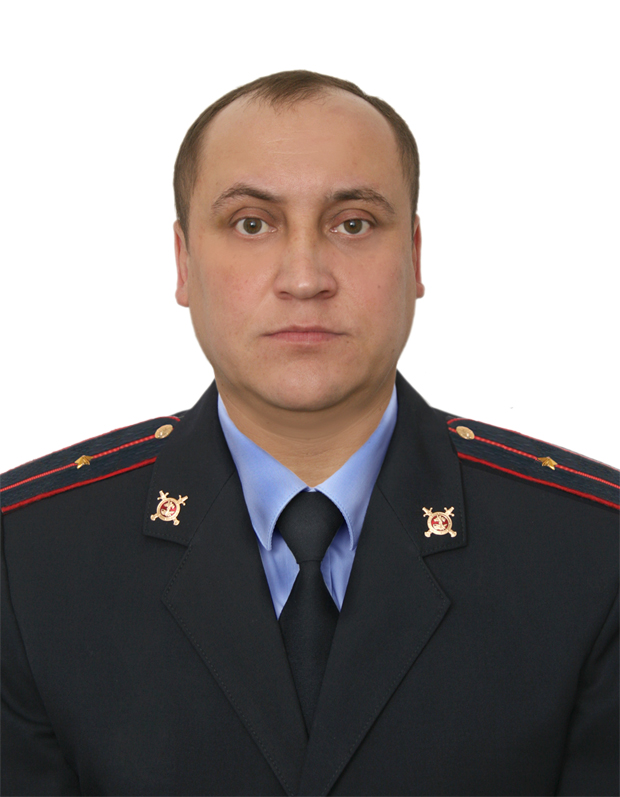 Участковый уполномоченный полициигруппы УУП и ПДН ОП «Белозерское»младший лейтенант полицииСахаров Сергей ВалентиновичАдминистративный участок № 7Прием граждан осуществляется:с. Светлый Дол пер. Центральный д. 6суббота с 15:00 до 16:00служебный телефон(8 35 232) 2 63 83.с. Б. Камаган, ул. Мира, д. 16вторник с 17:00 до 19:00служебный телефон(8 35 232) 2 71 97.с. Пьянково, ул. Мира д. 22четверг с 17:00 до 19:00.служебный телефон(8 35 232) 2 61 96,мобильный служебный телефон+7 912-577-94-45телефон ДЧ(8 35 232) 2 93 06Участковый уполномоченный полициигруппы УУП и ПДН ОП «Белозерское»младший лейтенант полицииСахаров Сергей ВалентиновичАдминистративный участок № 7Прием граждан осуществляется:с. Светлый Дол пер. Центральный д. 6суббота с 15:00 до 16:00служебный телефон(8 35 232) 2 63 83.с. Б. Камаган, ул. Мира, д. 16вторник с 17:00 до 19:00служебный телефон(8 35 232) 2 71 97.с. Пьянково, ул. Мира д. 22четверг с 17:00 до 19:00.служебный телефон(8 35 232) 2 61 96,мобильный служебный телефон+7 912-577-94-45телефон ДЧ(8 35 232) 2 93 06Адрес участкового пункта полиции Курганская (обл) Белозерский (р-н) Светлый Дол (с) Центральный (пер) 6 сельсовет Время работы: ГРАФИК ПРИЁМА ГРАЖДАН:
Суббота с 15:00 до 16:00Все адреса участка:Курганская (обл) Белозерский (р-н) Светлый Дол (с) Курганская (обл) Белозерский (р-н) Мендерское (д) Курганская (обл) Белозерский (р-н) Кирово (д) Курганская (обл) Белозерский (р-н) Юрково (д) Адрес участкового пункта полиции Курганская (обл) Белозерский (р-н) Большой Камаган (с) Мира (ул) 16 сельсовет Время работы: ГРАФИК ПРИЁМА ГРАЖДАН:
Вторник с 17:00 до 19:00
Все адреса участка:Курганская (обл) Белозерский (р-н) Большое Зарослое (д) Курганская (обл) Белозерский (р-н) Малое Зарослое (д) Курганская (обл) Белозерский (р-н) Большой Камаган (с) Адрес участкового пункта полиции Курганская (обл) Белозерский (р-н) Пьянково (с) Мира (ул) 22 сельсовет Время работы: ГРАФИК ПРИЁМА ГРАЖДАН:
Четверг с 17:00 до 19:00 Все адреса участка:Курганская (обл) Белозерский (р-н) Пьянково (с) Курганская (обл) Белозерский (р-н) Малый Камаган (д)Адрес участкового пункта полиции Курганская (обл) Белозерский (р-н) Светлый Дол (с) Центральный (пер) 6 сельсовет Время работы: ГРАФИК ПРИЁМА ГРАЖДАН:
Суббота с 15:00 до 16:00Все адреса участка:Курганская (обл) Белозерский (р-н) Светлый Дол (с) Курганская (обл) Белозерский (р-н) Мендерское (д) Курганская (обл) Белозерский (р-н) Кирово (д) Курганская (обл) Белозерский (р-н) Юрково (д) Адрес участкового пункта полиции Курганская (обл) Белозерский (р-н) Большой Камаган (с) Мира (ул) 16 сельсовет Время работы: ГРАФИК ПРИЁМА ГРАЖДАН:
Вторник с 17:00 до 19:00
Все адреса участка:Курганская (обл) Белозерский (р-н) Большое Зарослое (д) Курганская (обл) Белозерский (р-н) Малое Зарослое (д) Курганская (обл) Белозерский (р-н) Большой Камаган (с) Адрес участкового пункта полиции Курганская (обл) Белозерский (р-н) Пьянково (с) Мира (ул) 22 сельсовет Время работы: ГРАФИК ПРИЁМА ГРАЖДАН:
Четверг с 17:00 до 19:00 Все адреса участка:Курганская (обл) Белозерский (р-н) Пьянково (с) Курганская (обл) Белозерский (р-н) Малый Камаган (д)Старший участковый уполномоченный полициигруппы УУП и ПДН ОП «Белозерское»старший лейтенант полицииАрсентьев Михаил Валерьевич(временное закрепление за участком в связи с вакансией)Административный участок № 8Прием граждан осуществляется:с. Баярак ул. Советская д. 1суббота с 15:00 до 16:00служебный телефон(8 35 232) 2 75 10.с. Скопино, ул. Молодежная, д. 14вторник с 17:00 до 19:00служебный телефон(8 35 232) 2 77 31.с. Речкино, ул. Колхозная д. 23четверг с 17:00 до 19:00.служебный телефон(8 35 232) 2 41 24,мобильный служебный телефон+7-999-367-01-49,телефон ДЧ(8 35 232) 2 93 06возможны измененияСтарший участковый уполномоченный полициигруппы УУП и ПДН ОП «Белозерское»старший лейтенант полицииАрсентьев Михаил Валерьевич(временное закрепление за участком в связи с вакансией)Административный участок № 8Прием граждан осуществляется:с. Баярак ул. Советская д. 1суббота с 15:00 до 16:00служебный телефон(8 35 232) 2 75 10.с. Скопино, ул. Молодежная, д. 14вторник с 17:00 до 19:00служебный телефон(8 35 232) 2 77 31.с. Речкино, ул. Колхозная д. 23четверг с 17:00 до 19:00.служебный телефон(8 35 232) 2 41 24,мобильный служебный телефон+7-999-367-01-49,телефон ДЧ(8 35 232) 2 93 06возможны измененияАдрес участкового пункта полиции Курганская (обл) Белозерский (р-н) Баярак (с) Советская (ул) 1 сельсовет Время работы: ГРАФИК ПРИЁМА ГРАЖДАН:
Суббота с 15:00 до 16:00Все адреса участка:Курганская (обл) Белозерский (р-н) Баярак (с) Курганская (обл) Белозерский (р-н) Березово (д) Курганская (обл) Белозерский (р-н) Орловка (д) Адрес участкового пункта полиции Курганская (обл) Белозерский (р-н) Скопино (с) Молодежная (ул) 14 сельсовет Время работы: ГРАФИК ПРИЁМА ГРАЖДАН:
Вторник с 17:00 до 19:00Все адреса участка:Курганская (обл) Белозерский (р-н) Скопино (с) Курганская (обл) Белозерский (р-н) Куликово (д) Курганская (обл) Белозерский (р-н) Доможирова (д) Адрес участкового пункта полиции Курганская (обл) Белозерский (р-н) Речкино (с) Колхозная (ул) 23 сельсовет Время работы: ГРАФИК ПРИЁМА ГРАЖДАН:
Четверг с 17:00 до 19:00 Все адреса участка:Курганская (обл) Белозерский (р-н) Речкино (с) Курганская (обл) Белозерский (р-н) Екимово (д) Адрес участкового пункта полиции Курганская (обл) Белозерский (р-н) Баярак (с) Советская (ул) 1 сельсовет Время работы: ГРАФИК ПРИЁМА ГРАЖДАН:
Суббота с 15:00 до 16:00Все адреса участка:Курганская (обл) Белозерский (р-н) Баярак (с) Курганская (обл) Белозерский (р-н) Березово (д) Курганская (обл) Белозерский (р-н) Орловка (д) Адрес участкового пункта полиции Курганская (обл) Белозерский (р-н) Скопино (с) Молодежная (ул) 14 сельсовет Время работы: ГРАФИК ПРИЁМА ГРАЖДАН:
Вторник с 17:00 до 19:00Все адреса участка:Курганская (обл) Белозерский (р-н) Скопино (с) Курганская (обл) Белозерский (р-н) Куликово (д) Курганская (обл) Белозерский (р-н) Доможирова (д) Адрес участкового пункта полиции Курганская (обл) Белозерский (р-н) Речкино (с) Колхозная (ул) 23 сельсовет Время работы: ГРАФИК ПРИЁМА ГРАЖДАН:
Четверг с 17:00 до 19:00 Все адреса участка:Курганская (обл) Белозерский (р-н) Речкино (с) Курганская (обл) Белозерский (р-н) Екимово (д) Участковый уполномоченный полициигруппы УУП и ПДН ОП «Белозерское»младший лейтенант полицииСахаров Сергей Валентинович(временное закрепление за участком в связи с вакансией)Административный участок № 9Прием граждан осуществляется:с. Першино ул. Колхозная д. 8вторник с 17:00 до 19:00суббота с 15:00 до 16:00служебный телефон(8 35 232) 2 73 68.д. Ягодная, ул. Центральная д. 19четверг с 17:00 до 19:00.служебный телефон(8 35 232) 2 82 47,мобильный служебный телефон+7 912-577-94-45телефон ДЧ(8 35 232) 2 93 06Участковый уполномоченный полициигруппы УУП и ПДН ОП «Белозерское»младший лейтенант полицииСахаров Сергей Валентинович(временное закрепление за участком в связи с вакансией)Административный участок № 9Прием граждан осуществляется:с. Першино ул. Колхозная д. 8вторник с 17:00 до 19:00суббота с 15:00 до 16:00служебный телефон(8 35 232) 2 73 68.д. Ягодная, ул. Центральная д. 19четверг с 17:00 до 19:00.служебный телефон(8 35 232) 2 82 47,мобильный служебный телефон+7 912-577-94-45телефон ДЧ(8 35 232) 2 93 06Адрес участкового пункта полиции Курганская (обл) Белозерский (р-н) Першино (с) Колхозная (ул) 8 сельсовет Время работы: ГРАФИК ПРИЁМА ГРАЖДАН:
Вторник с 17:00 до 19:00
Суббота с 15:00 до 16:00Все адреса участка:Курганская (обл) Белозерский (р-н) Першино (с) Курганская (обл) Белозерский (р-н) Бунтина (д) Курганская (обл) Белозерский (р-н) Тюменцева (д) Курганская (обл) Белозерский (р-н) Тебеняк (д) Адрес участкового пункта полиции Курганская (обл) Белозерский (р-н) Ягодная (д) Центральная (ул) 19 сельсовет Время работы: ГРАФИК ПРИЁМА ГРАЖДАН:
Четверг с 17:00 до 19:00 Все адреса участка:Курганская (обл) Белозерский (р-н) Ягодная (д) Курганская (обл) Белозерский (р-н) Чимеево (с) Курганская (обл) Белозерский (р-н) Лебяжье (д) Адрес участкового пункта полиции Курганская (обл) Белозерский (р-н) Першино (с) Колхозная (ул) 8 сельсовет Время работы: ГРАФИК ПРИЁМА ГРАЖДАН:
Вторник с 17:00 до 19:00
Суббота с 15:00 до 16:00Все адреса участка:Курганская (обл) Белозерский (р-н) Першино (с) Курганская (обл) Белозерский (р-н) Бунтина (д) Курганская (обл) Белозерский (р-н) Тюменцева (д) Курганская (обл) Белозерский (р-н) Тебеняк (д) Адрес участкового пункта полиции Курганская (обл) Белозерский (р-н) Ягодная (д) Центральная (ул) 19 сельсовет Время работы: ГРАФИК ПРИЁМА ГРАЖДАН:
Четверг с 17:00 до 19:00 Все адреса участка:Курганская (обл) Белозерский (р-н) Ягодная (д) Курганская (обл) Белозерский (р-н) Чимеево (с) Курганская (обл) Белозерский (р-н) Лебяжье (д) 